2022 ABS Regional Polo Shirt Order FormOrders and payment due: May 15, 2022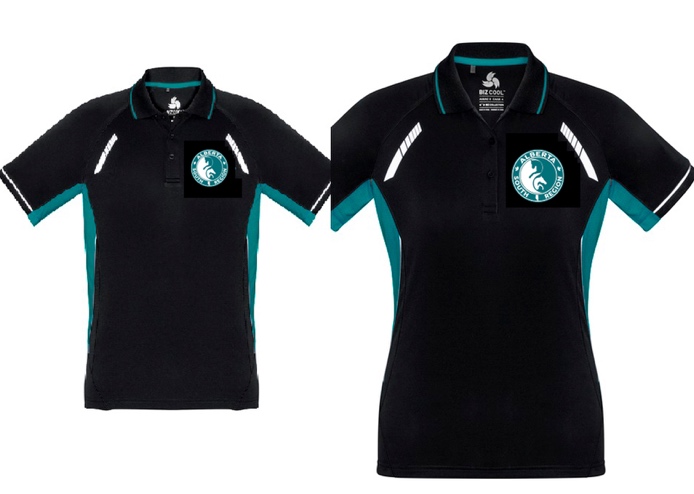 Look neat and tidy in these ABSR polo shirts, an easy way to look your best in clinics, lessons, testing and other Pony Club events.https://cdn.fashionbizapps.nz/stylesheets/attachments/000/024/757/original/P700MS_P700LS_P700KS_CA_2017.pdfTo compete your outfit, we also have baseball hats available, one size fits all!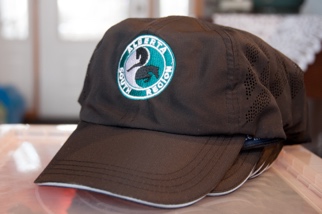 This lightweight polyester performance cap comes with a built-in woven sweatband made of water repellent polyester. Features side mesh panels, giving the cap extra breathability. The low- profile build of the cap gives it a casual, athletic look for everyday wear.2022 ABS Regional Polo Shirt Order FormOrders and payment due: May 15, 2022NAME: ____________________________________ BRANCH: ____________________________________Email: _____________________________________For more information and to submit your order form: Annette.buis@gmail.comPayment can be made through e-transfer at: cpc.absr.treasurer@gmail.comYour order can be picked up in Calgary (Bearspaw area) or we can arrange for pickup at one of the upcoming Regional events.Size SheetSize SheetSize SheetSize SheetSize SheetSize SheetSize SheetSize SheetSize SheetSize SheetSize SheetYouth Modern fit46810121416Garment ½ chest (in)14.21515.716.517.318.119.3Ladies Modern fit2 (XS)4 (S)68 (M)1012 (L)1416 1820 Garment ½ chest (in)17.318.319.320.321.322.223.224.425.626.8Men Modern FitSMLXL2XL3XL5XLGarment ½ chest (in)20.721.92324.626.227.830.9Order FORMOrder FORMOrder FORMOrder FORMOrder FORMOrder FORMOrder FORMOrder FORMOrder FORMOrder FORMOrder FORMOrder FORMOrder FORMOrder FORMPrice eachTotal #Total PriceYOUTH SIZESYOUTH SIZESYOUTH SIZESYOUTH SIZESYOUTH SIZESYOUTH SIZESYOUTH SIZESYOUTH SIZESYOUTH SIZESYOUTH SIZESYouth 46810121416Youth $ 30.00LADIES SIZESLADIES SIZESLADIES SIZESLADIES SIZESLADIES SIZESLADIES SIZESLADIES SIZESLADIES SIZESLADIES SIZESLADIES SIZESLadies 2 (XS)4 (S)68 (M)1012 (L)1416 1820Ladies $ 35.00MEN SIZESMEN SIZESMEN SIZESMEN SIZESMEN SIZESMEN SIZESMEN SIZESMEN SIZESMEN SIZESMEN SIZESMen SMLXL2XL3XL5XLMen $ 35.00BASEBALL HATS BASEBALL HATS BASEBALL HATS BASEBALL HATS BASEBALL HATS BASEBALL HATS BASEBALL HATS BASEBALL HATS BASEBALL HATS BASEBALL HATS One size onlyOne size onlyOne size onlyOne size onlyOne size onlyOne size onlyOne size onlyOne size onlyOne size onlyOne size only$ 10.00TOTAL ORDERTOTAL ORDERTOTAL ORDERTOTAL ORDERTOTAL ORDERTOTAL ORDERTOTAL ORDERTOTAL ORDERTOTAL ORDERTOTAL ORDERTOTAL ORDERTOTAL ORDERTOTAL ORDER